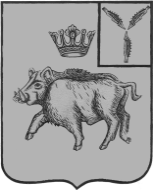 АДМИНИСТРАЦИЯБАЛТАЙСКОГО МУНИЦИПАЛЬНОГО РАЙОНАСАРАТОВСКОЙ ОБЛАСТИП О С Т А Н О В Л Е Н И Ес.БалтайО внесении изменений в постановлениеадминистрации Балтайского муниципальногорайона от 22.01.2020 № 12 «Об утверждениимуниципальной программы «Формированиекомфортной городской среды Балтайскогомуниципального образования на2020-2024 годы»В соответствии с Федеральным законом от 6 октября 2003 года № 131-ФЗ «Об общих принципах организаций местного самоуправления в Российской Федерации», руководствуясь Уставом Балтайского муниципального района,ПОСТАНОВЛЯЮ:1.Внести в постановление администрации Балтайского муниципального района от 22.01.2020 № 12 «Об утверждении муниципальной программы «Формирование комфортной городской среды Балтайского муниципального образования на 2020-2024 годы» (с изменениями от 01.04.2020 № 133, от 14.08.2020 № 280, от 27.10.2020 № 360, от 26.11.2020 № 406) следующее изменение:11.В приложении к постановлению:1)Раздел 1.Характеристика сферы реализации Программы дополнить пунктом 1.5 следующего содержания:1.5.«Отбор общественных территорий для благоустройства в Балтайском муниципальном образовании осуществляется жителями Балтайского муниципального образования путем электронного голосования.».2.Настоящее постановление вступает в силу со дня его обнародования.3.Контроль за исполнением настоящего постановления возложить на первого заместителя главы администрации Балтайского муниципального района.И.о.главы администрацииБалтайского муниципального района                                      В.А.Коробочкин